Publicado en  el 31/07/2014 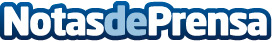 El consorcio participado por Ferrovial se adjudica un tramo de la carretera polaca S5 por 113 millones de eurosFerrovial Agroman, a través de Budimex, en consorcio a partes iguales con la alemana Heilit+Woerner, construirá un tramo de 15 kilómetros de la carretera S5, entre las localidades de Breslavia y Korzensko, en el suroeste de Polonia. El contrato tiene un valor de 468,5 millones de zlotys, unos 113 millones de euros y un plazo de ejecución de dos años y medio, excluyendo los inviernos.Datos de contacto:FerrovialNota de prensa publicada en: https://www.notasdeprensa.es/el-consorcio-participado-por-ferrovial-se_2 Categorias: Construcción y Materiales http://www.notasdeprensa.es